Slug MurderAn Investigation of OsmosisEssential Question:  Why does salt spell imminent death for a slug?Highlight or underline the 3 most important facts that are relevant to the laboratory.Land slugs belong to the 2nd largest class in the animal kingdom; gastropods (which literally means stomach foot).  The trademarks of a slug’s anatomy include the mantle, foot, and the radula, a tongue-like organ containing rows of tiny teeth. The slug’s body is composed mainly of water, and because they are shell less they face a constant risk of desiccation.  In order to prevent drying out, slugs produce mucous which is secreted all over the body and wraps the slug in an envelope of moisture.  Slugs are considered to be harmless to humans, but can wreak havoc in a garden.  Creative gardeners have devised many ways to eliminate this pest, one of which is called “slug salting”.  A couple pinches of salt sprinkled on the exterior of a slug will diminish its life expectancy to a few seconds.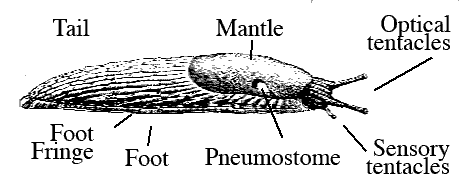 In this lab we will be investigating a membrane's permeability and solution types in order to answer our essential question.  We will use an egg's membrane to demonstrate the properties of isotonic, hypertonic, and hypotonic solutions.Prelab  Fill in the BlankIn an isotonic solution, one solution has ___________________ (equal, more, less) solutes when compared to another solution.A solution is hypertonic when it has ___________________  (equal, more, less)  solutes when compared to another solution.A solution is hypotonic when it has ___________________  (equal, more, less)  solutes when compared to another solution.A semi-permeable membrane is one that allows ___________________ (some, all, no) materials to pass through.Practice QuizWhat is the term for the diffusion of water across a semipermeable membrane?  A. osmosis  B. equilibrium  C. transport  D. isotonicThe difference in the concentration of dissolved particles from one location to another is called a A. concentration gradient  B. concentrated solution  C. saline solution  D. dynamic gradientThe cell membrane is  A. fully permeable  B. non-permeable C. semi-permeableFor the following illustrations, fill in the blank using the terms hypotonic, hypertonic, and/or isotonic.  Then, draw an arrow showing the direction in which water is moving.Observations:Observations and DataDraw the experimental setup at each station.Conclusion Write a conclusion identifying the given solutions as either isotonic, hypertonic, or hypotonic.  In each situation, describe the movement of water.  Support your claim using evidence (quantitative and qualitative) gathered during your observations.  *It may be helpful to use the illustrations at the bottom of page 2*Water (station 1) is __________________ because _________________________________________________________________________________________________________________________________________________________________________________________________________Corn syrup (station 2) is __________________ because _________________________________________________________________________________________________________________________________________________________________________________________________________Salt water (station 3) is __________________ because _________________________________________________________________________________________________________________________________________________________________________________________________________Answer your essential question:  Why does salt spell imminent death for a slug?___________________________________________________________________________________________________________________________________________________________________________________________________________________________________________________________________________Station 1: WaterStation 2: Corn SyrupStation 3:Salt WaterDescribe the appearance of the eggDifference in Mass (final mass – initial mass)Did the egg grow, shrink, or remain the same size?Is the solution hypertonic, hypotonic, or isotonic?